Демонстрационный вариантФамилия, имя _________________________________,класс___________________________Школа________________________________________________________________________Задание 1    Возьмите в руки карандаш и начните читать текст.  По сигналу учителя поставьте палочку после того слова, до которого дочитали. Дочитайте текст до конца.Хитрые утки.    У горы было озеро. Место безлюдное, тихое. В озере плавало много рыбы. Это озерцо понравилось стае уток. Утки свили гнёзда и вывели утят.    Однажды на берегу появилась лиса. Утята уже подросли, но летать ещё не научились. Лиса думала легко поймать себе добычу. Но не тут-то было.    Хитрые утки вывели утят на другой берег. Лиса понюхала утиные гнёзда и убежала. (59 слов) (По Галине Обнорской)Задание 2Выпиши из  текста  шестое предложение. Проверьте. Если ошиблись, исправьте.____________________________________________________________________________________________________________________________________________________________________________________________________________________________________________________________________________________________________________________Задание 3Вспомни текст.    Кто свил гнездо на берегу озера? Подчеркни   правильный ответ.а) утки;       б)  лиса;        в) утята.Задание 4Найди в тексте слово, в котором две буквы   ы.  Укажите количество  букв, звуков и слогов в этом слове:Запиши слово  __________;   букв___________;   звуков________; слогов ____________5. Составь и запиши предложение о  лисице.___________________________________________________________________________________________________________________________________Задание 6Ответь на вопрос по таблице. Запиши ответ числом. На сколько длина лисы больше длины  утки?Ответ на:   ____________________________________________________________________Задание 7Составь вопрос по таблице. Чтобы для ответа на него нужно было выполнить сложение?Запиши вопрос: ___________________________________________________________________________________________________________________________________________Задание 8Это озеро, где поселилась стая уток. Расположи лису, уток и утят так, чтобы лиса была правее утят, а утята левее уток. Подпиши одной буквой, в каком месте находится каждое животное?      Л – лиса,   У – утка,   у – утята.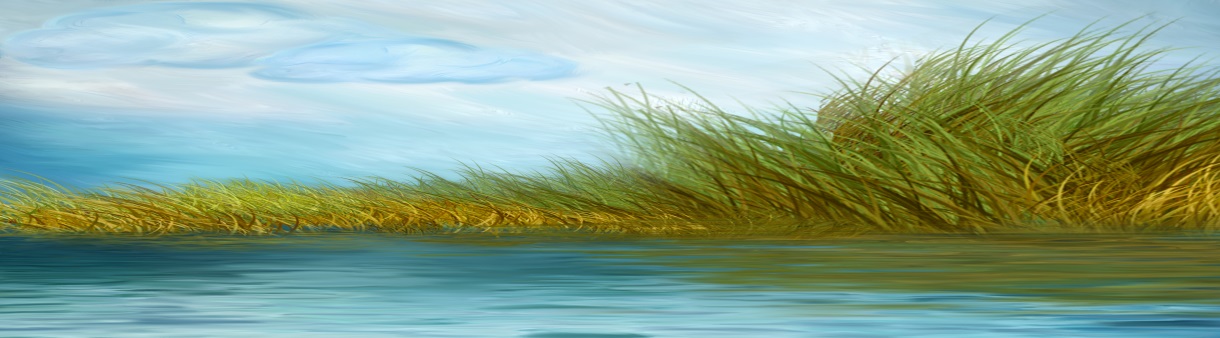 _________________              _____________________      ___________________Задание 9 К какой группе  животных относятся утки?  Подчеркни правильный ответ.а) звери ;    б) рыбы;     в) птицы;    г) насекомые.Задание 10В какое время года могли происходить события,  описанные в тексте. Напиши. ______________________________________________________________________Задание 11Дополни утверждение: Заяц  - растительноядное;    волк -  хищник;  медведь – всеядный;   лиса - ________________________Задание 12Найди на рисунках объекты природы и соедини их стрелками с соответствующим словом-понятиемСпецификация и критерии оценивания комплексной  работы1 класс  0 -12      баллов  - низкий13  - 17   баллов  -  базовый18  - 22 балла   - повышенныйКлючи для проверки комплексной работы  ЖивотныеДлинаМассаУтка5 дм2 кгЛиса 10 дм 9кгНапишисвое словооблака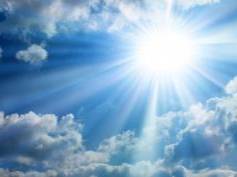 облакаНеживая природа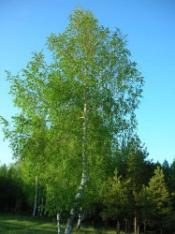 берёзаберёзаНапишисвое словоЖивая природа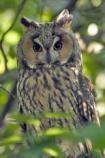 сова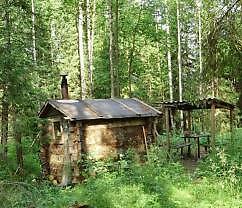 избушкаизбушкасова№ заданияПроверяемые предметные уменияколичество баллов1Темп чтения про себя  ( чтение и понимание прочитанного текста)Б 42Умение грамотно списать предложение, проверить, исправить допущенные ошибки (русский язык)Б 2/03Умение находить информацию в тексте, понимать содержание текста (чтение)Б 1/04Умение находить информацию в тексте. Умение производить  звуко-буквенный  анализ слова (русский язык)Б 4/05Умение составлять предложение на заданную тему (русский язык)П 2/06 Поиск и извлечение  необходимой информации из  таблицы (математика)Б 1/07Умение извлекать информацию из таблицы; умение задавать вопросы    (математика)П 2/08Умение находить информацию в тексте, данную в неявном виде; построение рассуждения; умение устанавливать  соответствие  (математика)П.2/09Умение подводить под понятие на основе распознавания объектов по существенным признакам  (окружающий мир)Б 1/010 Умение анализировать  информацию, полученную из разных источников  (чтение)   Б 1/011Умения  извлекать информацию из текста;  умение задавать вопросыБ 1/012 Умение различать объекты живой и неживой природы  (окружающий мир)Б 1/0Всего Всего Б -16 б;  П - 622 б№/№Вариант 1Критерии оценивания1Темп чтения4б – более 40 слов в минуту 3 б. - от 31 до 40 слов2 б .- от 21 до 30 слов1 б. от 11 до 20 слов в минуту0 б от 11 до 20 слов в минуту223Утки1 балл – задание выполнено верно; 0 баллов – допущена одна ошибка или более одной ошибки4Рыбы. 4 буквы; 4 звука; 2 слогаПо 1 б. за каждый правильный ответ 5Лиса убежала. Лиса хотела поймать утят.Возможны другие варианты предложений, составленные   в соответствии с требованиями.-Составлено и записано предложение о лисе – 2 б.- составлено и записано предложение по тексту, но не о лисе.   1б- предложение не составлено  - 0б6На 5 дмПравильно -1 б. Не правильно – 0б7- Сколько дм длина утки и лисы?- Сколько кг весят утка и лиса? Правильно 2 бНеправильно -0 б8Возможен вариант  утята, утки, лисаПравильно – 2 б.   Неправильно -0 б9ПтицыПравильно – 2 б.   Неправильно -0 б10Летом Правильно – 2 б.   Неправильно -0 б11Хищник (хищница)Правильно – 2 б.   Неправильно -0 б12Умение различать объекты живой и неживой природыПравильно  - 2 б. неправильно  0 б.